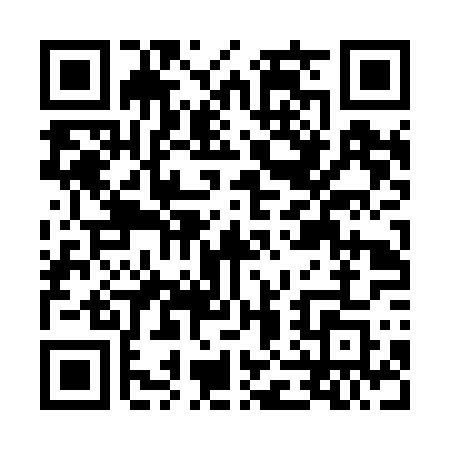 Prayer times for Rio das Ostras, BrazilWed 1 May 2024 - Fri 31 May 2024High Latitude Method: NonePrayer Calculation Method: Muslim World LeagueAsar Calculation Method: ShafiPrayer times provided by https://www.salahtimes.comDateDayFajrSunriseDhuhrAsrMaghribIsha1Wed4:516:0711:452:585:226:342Thu4:516:0711:452:585:226:343Fri4:516:0811:452:575:216:334Sat4:526:0811:442:575:206:335Sun4:526:0911:442:565:206:326Mon4:526:0911:442:565:196:327Tue4:536:1011:442:565:196:318Wed4:536:1011:442:555:186:319Thu4:536:1011:442:555:186:3010Fri4:546:1111:442:555:176:3011Sat4:546:1111:442:545:176:3012Sun4:546:1211:442:545:166:2913Mon4:556:1211:442:535:166:2914Tue4:556:1311:442:535:156:2915Wed4:556:1311:442:535:156:2816Thu4:566:1411:442:535:146:2817Fri4:566:1411:442:525:146:2818Sat4:566:1411:442:525:146:2719Sun4:576:1511:442:525:136:2720Mon4:576:1511:442:525:136:2721Tue4:576:1611:442:515:136:2722Wed4:586:1611:442:515:136:2623Thu4:586:1711:452:515:126:2624Fri4:586:1711:452:515:126:2625Sat4:596:1811:452:515:126:2626Sun4:596:1811:452:505:126:2627Mon5:006:1811:452:505:116:2628Tue5:006:1911:452:505:116:2629Wed5:006:1911:452:505:116:2630Thu5:016:2011:452:505:116:2631Fri5:016:2011:462:505:116:26